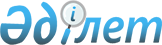 Об определении компетентных органов от Республики Казахстан по Соглашению о сотрудничестве в подготовке специалистов антитеррористических подразделений в учебных заведениях компетентных органов государств-участников Содружества Независимых ГосударствУказ Президента Республики Казахстан от 1 июля 2014 года № 849.
      В соответствии с пунктом 2 статьи 3 Соглашения о сотрудничестве в подготовке специалистов антитеррористических подразделений в учебных заведениях компетентных органов государств-участников Содружества Независимых Государств, совершенного в городе Ашхабаде 5 декабря 2012 года (далее - Соглашение), ПОСТАНОВЛЯЮ:
      1. Определить компетентными органами от Республики Казахстан в соответствии с Соглашением Министерство обороны Республики Казахстан, Службу государственной охраны Республики Казахстан, Комитет национальной безопасности Республики Казахстан, Министерство внутренних дел Республики Казахстан.
      Сноска. Пункт 1 с изменением, внесенным Указом Президента РК от 18.09.2019 № 163.


      2. Министерству иностранных дел Республики Казахстан уведомить Исполнительный комитет Содружества Независимых Государств о принятом решении.
      3. Настоящий Указ вводится в действие со дня подписания.
					© 2012. РГП на ПХВ «Институт законодательства и правовой информации Республики Казахстан» Министерства юстиции Республики Казахстан
				
Президент
Республики Казахстан
Н. Назарбаев